Бревнозахват – форма для заполненияУкажите сталь для изготовления: 09Г2С или Ст20, нужное подчеркнуть. Внесите в таблицу размеры к вашему погрузчику.Из двух предложенных ниже чертежей выберите подходящий для вас. Замерьте на вашем погрузчике размеры, указанные на чертеже и внесите их в одну из таблиц:Быстросъемный механизм:Размеры в мм.Стрела погрузчика:Размеры в мм.Если имеются конструктивные особенности, дополнительные размеры, которые необходимо учесть при изготовлении, опишите их ниже или свяжитесь с нами по телефону:__________________________________________________________________________________________________________________________________________________________________________________________________________________________________________________________________Контактная информация:ФИО: ________________________________________________________________________________Телефон для обратной связи: ____________________________________________________________E-mail: _______________________________________________________________________________Заполненную форму отправьте по электронной почте на tppnafta@yandex.ru, либо свяжитесь и передайте данные по телефону +7 987 490 9040 Ниже размещены:Чертеж для крепления к быстросъемному механизму.Чертеж для крепления к стреле погрузчика.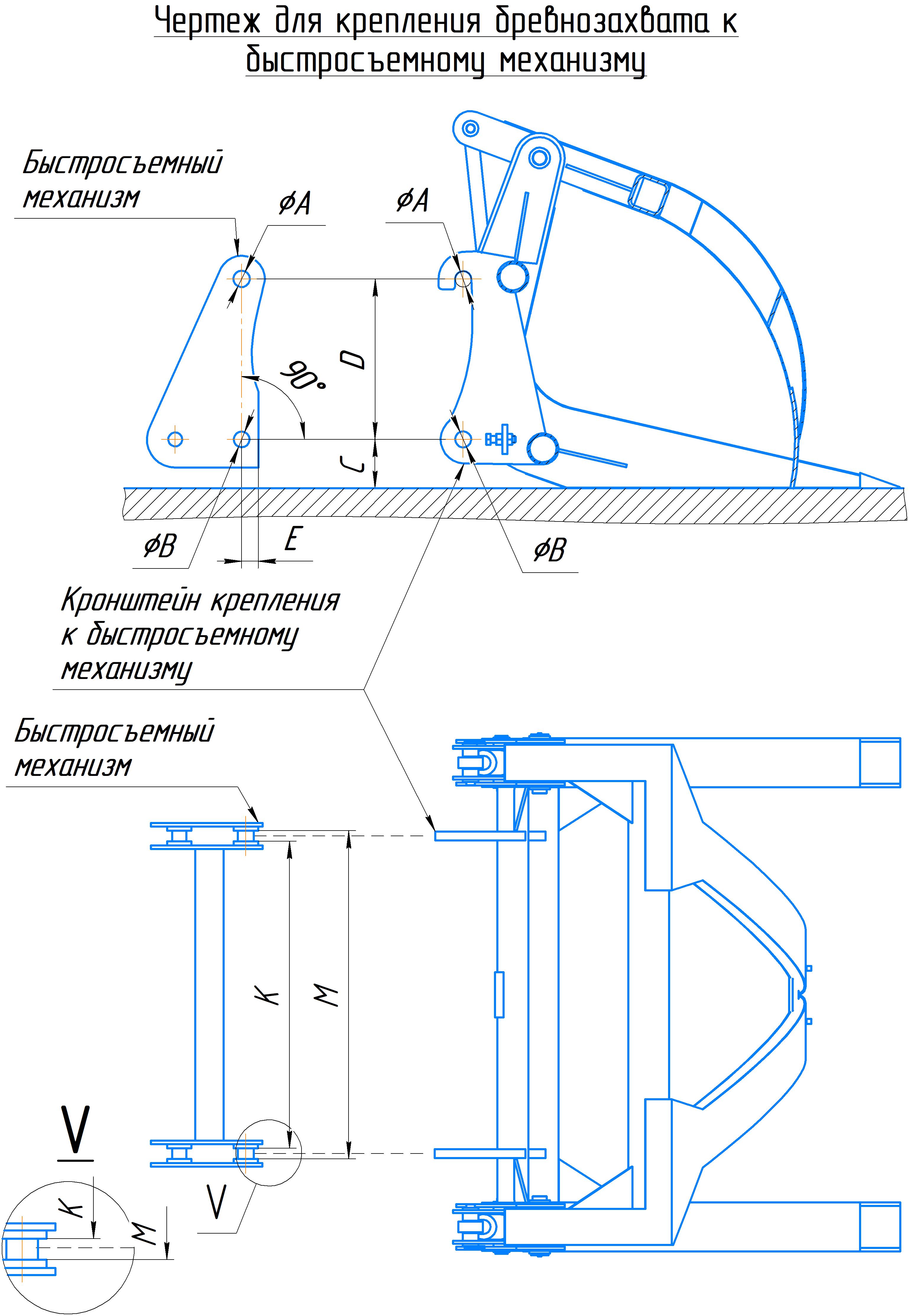 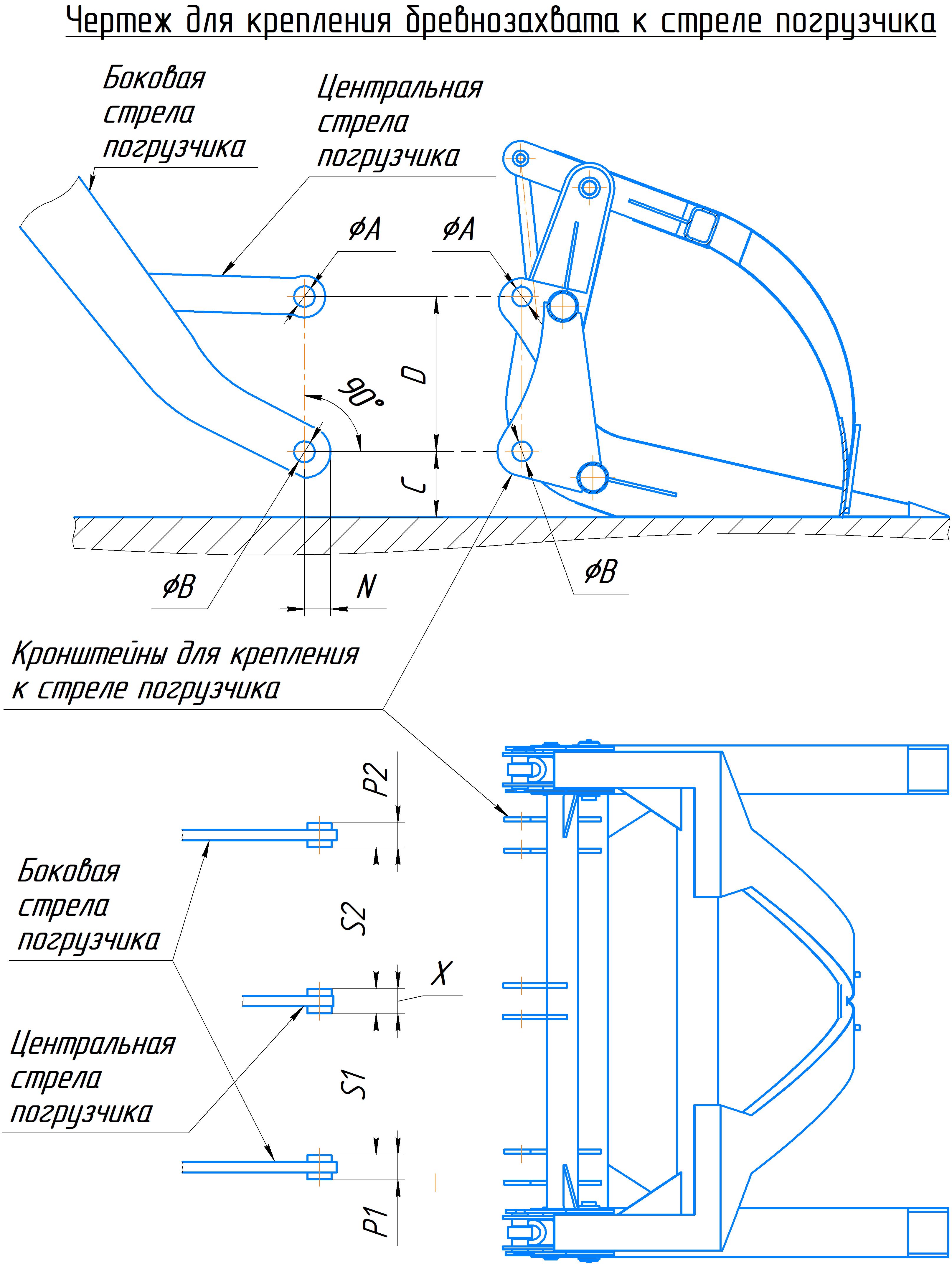 ABCDEKMABCDNS1S2P1P2X